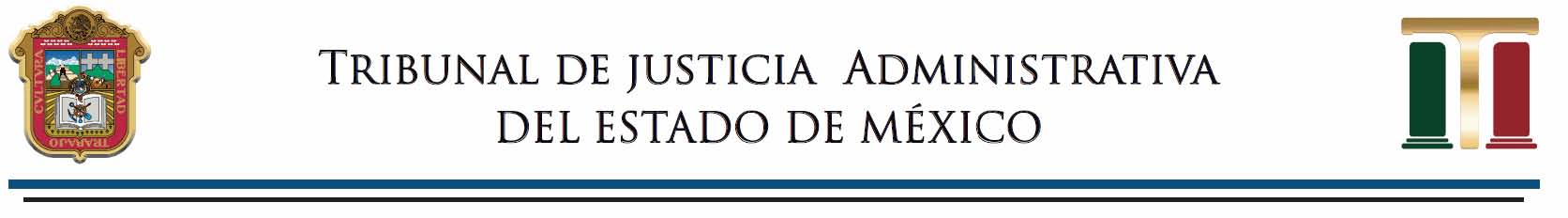 RAZÓN DE IMPOSIBILIDAD IMPEDIDO PARA NOTIFICAR POR NO EXISTIR EL NÚMERO ÓRGANO ______________________________________ JUICIO, RECURSO O PROCEDIMIENTO ____________ En _______________________, Estado de México, siendo las ___________ horas con ___________ minutos del día ____________ del mes___________ del dos mil _________, el Licenciado (NOMBRE Y APELLIDOS DEL ACTUARIO), Actuario adscrito a (SECCIÓN O SALA) del Tribunal de Justicia Administrativa del Estado de México, hago constar que no me es posible realizar la diligencia ordenada en auto de veintidós de marzo del año en curso, dictado en el juicio____________, es decir notificar a_______________________________, el auto en comento, pues siendo las quince horas con veinte minutos del veinticinco de los actuales me constituí en la calle Cerrada de las Amazonas, localidad de Cacalomacan, Toluca, Estado de México, realizando un recorrido por la misma, sin que me fuera posible localizar el inmueble al que le corresponde el número (buscado), pues la mayoría de ellos no cuentan con numeración visible, al principio de dicha calle, se ubican los inmuebles localizados con los números 102 y 106, posteriormente no tienen numeración visible; asimismo al preguntar a una persona de sexo masculino, de aproximadamente cincuenta años de edad, cabello corto, lacio y negro, ojos negros, piel color morena, mismo que al parecer se encontraba vigilando diverso inmueble localizado más delante de la calle, me indicó que no conoce el inmueble buscado, pues que no tienen numeración; de igual forma me comentó que no conoce a la persona buscada o sus autorizados, razón por la cual no es posible realizar la notificación encomendada. Lo que hago constar para los efectos legales a que haya lugar. Doy fe. ACTUARIO ADSCRITO A LA _________ SECCIÓN O SALA DEL TRIBUNAL DE JUSTICIA ADMINISTRATIVA DEL ESTADO DE MÉXICO (NOMBRE Y FIRMA) 